“Por un mundo donde seamos Socialmente iguales, Humanamente diferentes y Totalmente libres” Semana de la Diversidad                                         Del 22 al 30 de mayo ¡TE INVITAMOS A PARTICIPAR DE ESTE GRAN EVENTO!PintaCaritas y Fiesta de Globos (Intervención en el Recreo).DIVERSIFERIA (Feria expositiva, stand informativo).Creación de Murales “Conviviendo con la Diversidad”.MICROCUENTOS  Concurso Literario “La Diversidad en 100 Palabras”.Premiación por Participación. Registro Audiovisual.INVITA Y ORGANIZA    :        PROGRAMA DE INTEGRACIÓN  ESCOLAR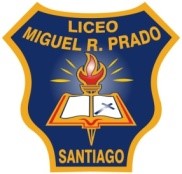 